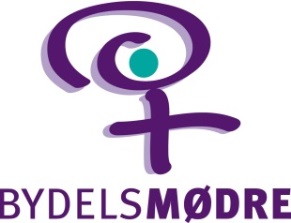 Aftale med ____________________ om frivilligt arbejde som Bydelsmor i ______________________Velkommen til Bydelsmødrene,i ____________________. Vi ser frem til at arbejde sammen med dig. Vi indgår hermed en aftale mellem dig og ____________________ om, at du er frivillig Bydelsmor i dit lokal område __________________.Dine opgaver som BydelsmorDine opgaver som Bydelsmor er overordnet at opsøge og informere kvinder i dit område.Dine arbejdsopgaver er:Med udgangspunkt i kvindens behov at informere om børns udvikling og opdragelse, sund mad, samarbejde mellem hjem og skole/børneinstitutioner, offentlige tilbud og andre tilbud til kvinder og familier. At guide og henvise kvinder i forhold til det offentlige system og andre hjælpetilbud.En gang hver måned at deltage i Bydelsmødrenes månedsmøde.En gang om året at deltage aktivt i arrangementer som f.eks. Markedsdagen, Sommerfest eller lign. Din rolle i denne sammenhæng vil være at arrangere og endvidere informere om Bydelsmødrene. En gang om året at planlægge og holde oplæg om Bydelsmødrene, formidle egne erfaringer, personlige historier eller hvad Bydelsmødrene kan tilbyde til udsatte kvinder. Planlægningen og evt. afholdelse sker med støtte fra samarbejdspartnere. Oplæggene kan være i boligafdelingerne, kvindeklubber, daginstitutioner etc.Du kontakter selv kvinder, som har brug for en Bydelsmor, gennem det netværk, du har i området eller ved at du fortæller om Bydelsmødrene i institutioner, kvindeklubber m.m.. Det kan også være fagpersoner i området som kontakter dig. Har du af en eller anden grund ikke mulighed for at hjælpe en kvinde, du får kontakt med, skal du sørge for at kvinden får støtte af en anden Bydelsmor.Yderligere forventninger til dig som Bydelsmor:Aktiv deltagelse i månedsmøde – det forventes, at du så vidt det er muligt, deltager i gruppebaseret erfaringsudveksling med dine Bydelsmødre-gruppe.At du melder tilbage på henvendelser fra dine Bydelsmødre-kolleger eller samarbejdspartnere.At du registrerer samtaler med kvinder eller aktiviteter.At du bidrager til et godt og trygt fællesskab i jeres gruppe. Det får du som BydelsmorAlle Bydelsmødre er blevet uddannet som Bydelsmødre.Månedsmøder med gruppebaseret erfaringsudveksling og sparring med dine Bydelsmødre-kollegaer, mad og drikke etc.Støtte og hjælp til det frivillige arbejde hos koordinatoren.Transport betalt, når du arbejder som Bydelsmor.  Nye kompetencer som du bl.a. kan skrive på dit CV.Anbefaling/ frivilligbevis ved henvendelse til koordinatoren.Mulighed for selv at præge det frivillige arbejde.Udvidet socialt netværk.Mulighed for ekstra tilbud og kurser gennem Bydelsmødrenes Landsorganisation.Fagligt netværk som du kan benytte i dit frivillige arbejde.Udbygget kontaktliste til relevante samarbejdspartnere og hjælpetilbud.Årligt Landsmøde med Bydelsmødre fra hele DanmarkSom Bydelsmor har du tavsheds- og underretningspligt TavshedspligtOplysninger om private eller personlige forhold, som du får kendskab til under dit frivillige arbejde, behandles fortroligt. Det betyder, at du som Bydelsmor ikke må give fortrolige oplysninger videre til uvedkommende. Kvinderne skal være sikre på, at deres personlige oplysninger ikke bliver fortalt videre. Underretningspligt I Servicelovens §154 står der, at, hvis du får kendskab til, at et barn eller en ung under 18 år udsættes for vanrøgt eller nedværdigende behandling eller lever under forhold, der bringer dets sundhed eller udvikling i fare, har du pligt til at informere kommunen. Tal evt. med koordinatoren om dette.Tvivl om tavshedspligt Får du kendskab til forhold, som du er i tvivl om du har pligt til at videregive til myndighederne, er det en god idé at tale med din koordinator, som kan hjælpe med en eventuel indberetning. Du kan også altid henvende dig til Bydelsmødrenes Landssekretariat på telefon 30 17 78 04 eller 30 17 78 03. De kan også hjælpe dig med afgøre, hvordan situationen skal tackles og hjælpe med en eventuel indberetning.Underskrift og  dato:	 _________________________		_____________________________Koordinator / Forkvinde			Bydelsmor